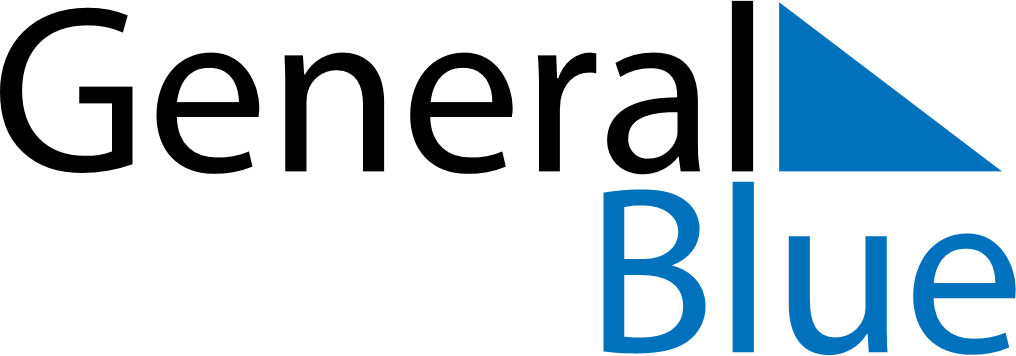 February 2019February 2019February 2019ChinaChinaMONTUEWEDTHUFRISATSUN12345678910Spring FestivalSpring FestivalSpring Festival111213141516171819202122232425262728